Para qualquer informação por favor contacte o escritório da nossa paróquia: 732- 254-1800 linha 15 em Português.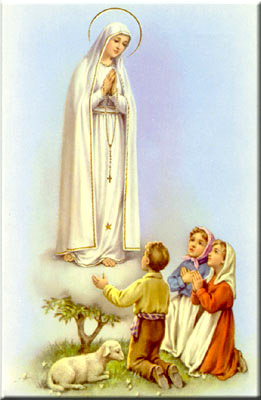 A secretaria Humbelina estará no escritório da paróquia para atender em Português, nas segundas-feiras e quartas-feiras, das 9:00 AM-3:00 PM e sextas-feiras das 9:00AM-2:00PM.---------------------------------------------------------------------GRUPOS E MINISTÉRIOS NA NOSSA COMUNIDADETodos somos convidados a participar e fazer parte destes grupos! Assim poderemos continuar a ser uma comunidade vibrante, mostrando o que há em nos’ de melhor para oferecer com a nossa diversidade e costumes diferentes. Neste boletim destacaremos o Ministério de Ministros de Hospitalidade (Acolhida).O Ministério da Acolhida é um serviço da Igreja que se destina a receber bem e ir ao encontro dos irmãos; tem por objetivo integrar as pessoas à celebração da Santa Missa, na comunidade, na paróquia, na diocese, de modo que elas se tornem membros ativos do povo de Deus. Alguns dos deveres praticos do Ministro de Hospitalidade são de acolher os paroquianos, escolher pessoas para apresentarem o ofertorio, manterem vigilancia durante a Comunhao para ver se há alguem que precise de ajuda, distribuir boletins, folhetos, etc., limpando a Igreja depois da Missa. Alem das funcoes praticas,   a função do acolhedor, que deveria ser de todos nós, vem de encontro com o pedido que o Papa Francisco sempre nos faz: a sermos os braços abertos da Igreja, recebendo a todos. “O grande papel do acolhedor é de se fazer Jesus nos momentos que precisam, é ser amor”. Estamos sempre precisando de mais Acolhedores e este Ministerio esta’ aberto a todos os Confirmados na Fe’, paroquianos praticantes, homem, mulher, adolescentes maduros. Se estiver interessado a servir a Igreja dentro deste muito valioso Ministerio, por favor ligue para o escritorio da paroquia ou dirija-se ao Padre ou a qualquer Ministro de Hospitalidade.O DIA DA ASCENSÃO DO SENHOR AO CEU  DIA DE GUARDAA Missa da Vigília em Inglês será celebrada na quarta-feira dia 9 as 7:00 PM e a nossa Missa em Português será celebrada na quarta-feira dia 9 às 8:00PM. Na quinta-feira dia 10 a Missa será as 9:00AM e 7:00PM em Inglês. ---------------------------------------------------------------------PROCISSÃO DAS VELAS EM MAIONo Sábado, dia 12 de Maio, haverá a anual bonita procissão das velas pelas ruas a’ volta da nossa Igreja de Corpus Christi. Esta e’ uma manifestação de amor a’ nossa Mãe celestial. Venham todos homenagear e demonstrar a nossa gratidão a’ Nossa Senhora, por todas as Graças recebidas através da Sua intercessão. A procissão começará logo apos a Missa das 7:30 da noite. Convidamos de modo especial todas as crianças da catequese. Pedimos que tragam as crianças da Primeira Comunhão vestidas com as roupas da Comunhão.---------------------------------------------------------------------MISSA DO CORPO DE DEUS A Missa do Corpo de Deus-Corpus Christi será celebrada no dia 3 de Junho as 10:30 AM e será bilingue em Português e em Inglês portanto não haverá a Missa as 11:30AM. Maiores detalhes serão dados mais tarde. --------------------------------------------------------------------- NOITE DE FOLGA PARA PAIS -O Ministerio de Evangelizaçao para crianças esta’ a promover uma noite de folga para os pais de crianças de 4 a 10 anos de idade no salao da Igreja na sexta-feira dia 11 de Maio das 6:00PM as 8:00PM. Terao tempo de oraçao, filmes, jogos e trabalhos artesanais com temas Biblicos para ensinar a nossa Fe’.  O custo e’ de $5:00 por crianca. Se alguem estiver interessado em deixar as suas criancas participar deste evento por favor preencha o formulario na pagina em Ingles do boletim. ---------------------------------------------------------------------Intenção do Papa Francisco para Abril 2018Pela evangelização: A missão dos leigosPara que os fiéis leigos realizem a sua missão específica colocando a sua criatividade ao serviço dos desafios do mundo atual. INTENÇÕES DAS MISSAS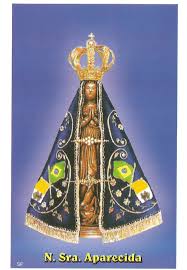 +Sábado 05 de Maio- Manuel Martins e rezemos por Armando Mirassol +Domingo 06 de Maio- João dos Santos Parracho e rezemos por Joaquim Redondo, Armando Alves e família e Silvino Teco e família+Quarta-feira 09 de Maio- João Grego+Sábado 12 de Maio- João Capela   --------------------------------------------------------------------MARCAÇÃO DE BAPTISMOS*A marcação deve ser feita com três meses de antecedência; os pais e os padrinhos devem assistir a uma sessão de catequese oferecida na primeira terça-feira do mês ou ultimo sábado de cada mês; a celebração do Baptismo é no 3º Domingo do mês após a missa das 11:30 AM.Devem estar registados na paróquia, assistirem a’ Missa, e ajudarem nas despesas da nossa paróquia (usarem o sistema de envelopes de ofertório) por pelo menos 3 meses antes da marcação do Baptismo.Em casos especiais devem falar com o Pe. Damian pessoalmente.*Ao escolherem o padrinho e a madrinha por favor verifiquem se estes têm os sacramentos necessários (Baptizado, Primeira Comunhão, Confirmação). Os padrinhos se forem casados devem ter sido casados pela Igreja. Devem comprovar que estão registados e participantes em uma paróquia Católica por mais de 3 meses. Padrinhos e Madrinhas devem servir de bons exemplos, serem pessoas de Fé, e participantes na Igreja Católica.---------------------------------------------------------------------Nossa Despensa de Tempo, Talento, & TesouroFim- de- Semana de 28 e 29 de Abril 2018Colecta: $4,958.00 + pelo correio: $850.00Colecta para as taxas: $2,455.00Coleta diocesana: $451.00Muito obrigado a todos pela vossa generosidade e sacrifício!DEUS É AMOR“Deus é amor”. A expressão sugere que a característica mais marcante do ser de Deus é o amor; a actividade mais específica de Deus é amar. A prova indesmentível de que Deus é amor é o facto de Ele ter enviado o seu único Filho ao encontro dos homens, para os libertar do egoísmo, do sofrimento e da morte (vers. 9). Jesus Cristo, o Filho, cumprindo o plano do Pai, mostrou em gestos concretos, visíveis, palpáveis, o amor de Deus pelos homens, sobretudo pelos mais pobres, pelos excluídos, pelos marginalizados… Lutou até à morte para libertar os homens da escravidão, da opressão, do egoísmo, do sofrimento; aceitou morrer para nos indicar que o caminho da vida eterna e verdadeira é o caminho do dom da vida, da entrega a Deus e aos irmãos, do amor que se dá completamente sem guardar nada para si. Mais ainda: esse amor derrama-se sobre o homem mesmo quando ele segue caminhos errados e recusa Deus e as suas propostas. O amor de Deus é um amor incondicional, gratuito, desinteressado, que não exige nada em troca (vers. 10).
Os crentes são “filhos de Deus”. É a vida de Deus que circula neles e que deve transparecer nos seus gestos… Ora, se Deus é amor (e amor total, incondicional, radical), o amor deve ser uma realidade sempre presente na vida dos “filhos de Deus. Quem “conhece” Deus – isto é, quem vive numa relação próxima e íntima com Deus – tem de manifestar em gestos concretos essa vida de amor que lhe enche o coração (vers. 8). Os que “nasceram de Deus” devem, pois, amar os irmãos com o mesmo amor incondicional, desinteressado e gratuito que caracteriza o ser de Deus (vers. 7). O amor aos irmãos não é, pois, algo de acessório, de secundário, para o crente; mas é algo de essencial, de obrigatório. Ser “filho de Deus” e viver em comunhão com Deus exige que o amor transpareça nos gestos de todos os dias e nas relações que estabelecemos uns com os outros.